Департамент образования Ярославской областиГосударственное образовательное автономное учреждениедополнительного образования Ярославской области«Центр детей и юношества» ОПИСАНИЕ Социокультурный образовательный проект «Семья в мире искусства»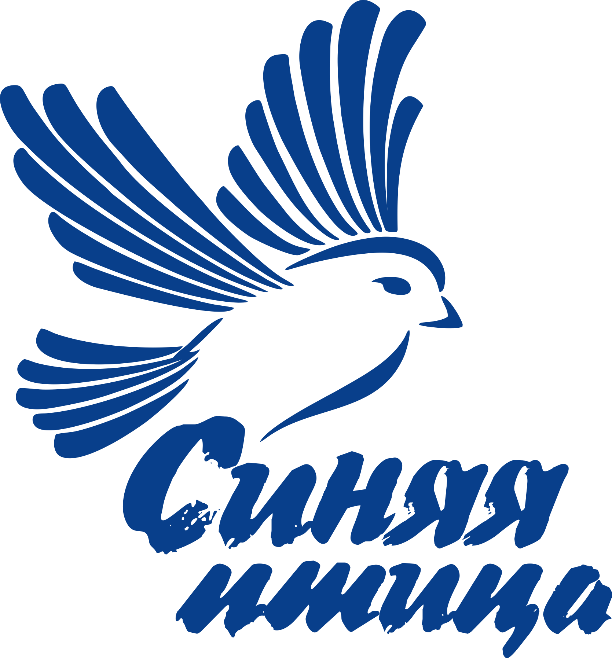 _______________________ Кожохина Светлана Константиновна,подпись		старший педагог дополнительного образования 
высшей квалификационной категорииОбщие положения, обоснование актуальности проектаОдним из важнейших направлений деятельности образовательных организаций является воспитание и социализация обучающихся в таких сферах, как отношение к своему здоровью, природе и окружающей среде, патриотическое, гражданское, эстетическое и семейное воспитание. В связи с этим возрастает значение дополнительного образования, ориентированного на свободный выбор различных форм деятельности, формирование собственных представлений о мире, развитие познавательной мотивации и способностей. Это делает актуальной проблему разработки и внедрения нового поколения технологий воспитания и социализации детей. Одним из приоритетных направлений государственной программы Российской Федерации «Развитие образования» является подпрограмма «Развитие дополнительного образования детей и реализация мероприятий молодежной политики». Подпрограмма направлена на увеличение охвата дополнительным образованием до 80 % от общего числа детей, обновление содержания и методов дополнительного образования детей, развитие кадрового потенциала и модернизацию инфраструктуры системы дополнительного образования детей. Охватывая значительный контингент детей, подростков и других возрастных категорий населения, развитие дополнительного образования позволяет более эффективно решать разные задачи воспитания и социализации, включая и задачи семьи.Приоритетами государственной семейной политики на современном этапе, обозначенными в Концепции государственной семейной политики в Российской Федерации на период до 2025 года, являются утверждение традиционных семейных ценностей и семейного образа жизни, возрождение и сохранение духовно-нравственных традиций в семейных отношениях и семейном воспитании, создание условий для обеспечения семейного благополучия, ответственного родительства, повышения авторитета родителей в семье и обществе и поддержания социальной устойчивости каждой семьи.В связи с этим поиск специфических подходов к реализации важнейших задач, направленных на возрождение и укрепление социального института семьи, семейных ценностей и традиций как основ российского общества и государства, сохранения и укрепления здоровья детей и взрослых, здоровья семей в сфере дополнительного образования важен для всей системы образования современной России. Это делает актуальной проблему разработки и внедрения инновационных здоровьесберегающих технологий в образование.В отечественном образовании с целью повышения эффективности воспитания и социализации отмечается все более активное использование методов и технологий арт-педагогики и арт-терапии, основанных на объединении науки (прежде всего, педагогики и психологии) и искусства. Специальные образовательные технологии в арт-педагогике направлены на решение задач укрепления положительных связей внутри семьи, осознания внутри семейных потребностей, внутри семейной культуры и внутри семейных жизненных перспектив.В этой связи в государственном образовательном автономном учреждении дополнительного образования Ярославской области «Центр детей и юношества» найдено инновационное решение – создание социокультурного образовательного проекта «Семья в мире искусства», реализуемого в пространстве арт-студии «Синяя птица». Идея создания данного проекта родилась не на пустом месте. Арт-студия «Синяя птица» образцовый детский коллектив, созданный С.К. Кожохиной в 1990 году. Арт-студия «Синяя птица» – это дружная творческая команда детей и их родителей, коллектив со своими традициями, которые сформировались на протяжении многих лет и являются гарантом успеха каждого ребенка и подростка арт-студии. Арт-студия «Синяя птица» – лауреат многих областных, всероссийских и международных конкурсов. Сегодня в арт-студии ежегодно занимается в среднем 50 детей и подростков в возрасте от 5 до 18 лет. Это дети и подростки с нормальным уровнем психического, физического, интеллектуального и творческого развития, дети и подростки с признаками одаренности, дети и подростки с ограниченными возможностями здоровья. Обучение в студии ведется по следующим направлениям:- образовательно-развивающая деятельность с детьми дошкольного и младшего школьного возраста по авторской программе «Путешествие в мир искусства»;- взаимодействие с подростками по авторским программам «Целебное прикосновение. Открытая студия четырех стихий» и «Самоактуализация подростков посредством полимодальной арт-терапии»;- коррекционно-развивающая деятельность с детьми и подростками с ограниченными возможностями здоровья по авторской адаптированной дополнительной общеобразовательной программе «Окно моей души».Все программы имеют социально-гуманитарную направленность, основаны на арт-терапевтической деятельности. В 2020 – 2021 учебном году Светлана Константиновна стала победителем регионального конкурса «Лучшие практики дополнительного образования детей». С.К. Кожохина награждена Дипломом победителя и Сертификатом, подтверждающим размещение конкурсного материала на портале «Дополнительное и неформальное образование в Ярославской области» (Приложение 1).Основываясь на положительном и эффективном опыте использования методических приемов и инструментов арт-терапии и арт-педагогики, как таких видов деятельности, которые обладают значительным потенциалом профилактического и коррекционно-развивающего воздействия на личность детей и подростков, возникла идея создания социокультурного образовательного проекта «Семья в мире искусства», который способствовал бы объединению детей и родителей, детей и взрослых через творческую арт-терапевтическую деятельность и созданию творческого продукта.В дальнейшем работа по содействия укрепления семьи посредством искусства получила свое активное развитие в реализации данного проекта. На наш взгляд, социокультурный образовательный проект «Семья в мире искусства» – уникальный способ сплочения, поддержки и укрепления здоровья семьи; формирования внутренних ценностей культуры здорового образа жизни; развития экологического сознания семьи; осуществления психологической интеграции – укрепления чувства Я, чувства единства семьи, единства разных аспектов личного и внутрисемейного опыта; укрепления и реконструкции биографической и культурно-исторической памяти, связей с предками.Само название «Семья в мире искусства» предполагает совместную творческую деятельность детей и родителей, направленную на укрепление семьи средствами искусства.